Gerrardstown Presbyterian Church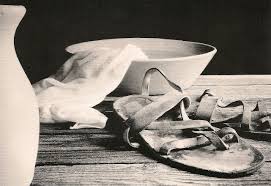 Order of WorshipSep. 11, 2016PreludeWelcome and Announcements *Greeting  - when invited, please stand and greet one another and then as music starts please take your seats to sing the response. Response: #399 God Welcomes AllPrayer of Invocation*Call to Worship  (adapted from Psalm 105 - The Message)One: Thank God! Pray to him by name! Tell everyone you meet what he has done!All: Sing him songs, belt out hymns, translate his wonders into music!One: Honor his name with Hallelujahs, you who see God. Live a happy life! All: We will keep our eyes open for God, watch for his works; be alert for signs of his presence.One: We will remember the world of wonders he has made, his miracles. All: Hallelujah!*Opening Hymn:  #1 Holy, Holy, Holy! Lord God Almighty!Call to ConfessionPrayer of Confession (unison) Father God, we confess that our lives are disconnected. We worship you here but find it difficult to see you at work in the rest of our lives. We wonder if how we live is important for your glory. We need your help to remember that your intent is to involve us as you answer the prayers of others. Thank you that you have called us from our own pursuits to follow where your Son, Jesus leads us every day.…(silent confession)Assurance of Pardon*Gloria PatriChildren’s Message*In Memory of 9-11 we will sing #340 This Is My Song Pastoral Prayer and Lord’s PrayerHymn of Meditation #468 In My Life Lord Be Glorified Sermon: Honing in on True Hospitality: Jesus: Guest, Host, or Stranger? John 1:1-5, 10-12; Luke 7:36-50Leader: The Word of the LordPeople: Thanks be to God.Call to OfferingOffertory*Doxology*Prayer of Thanksgiving*Apostle’s Creed Traditional Version (see card in pew)*Closing Hymn #295 God to the World! *Charge and Benediction*Congregational Response #543 Walking behind to hem my journey, going ahead to light my way, and from beneath, above, and all ways; O Christ surround me; O Christ surround me.Beverly Hughes, OrganistRev. Karen Greenawalt, Pastor*You are invited to standAnnouncementsPrayers: Charles Linton, Amelia Sturm, Grace Weekley, Kenneth Corbin, Samantha Oester, Jim Butts, Kenda Butts, Leonard McDaniel, Norma Westbrook, Jane Lane, Janet and Bill Starr, Wayne Doyle Jr., the areas of WV and MD recovering from flooding, GPC, our pastorMartinsburg Union Rescue Mission is collecting paper goods for September. Please place them in the round barrel next to the piano in the Lecture room.A Congregational Meeting has been called for today after worship for the purpose of electing members to a nominating committee.Sunday School for adults began today! at 9:45am in the Lecture room. The books What Matters Most: How We Got the Point But Missed the Person are available in the Lecture room. Sunday school will be provided for the children.Save the Date: September 24 Make ‘n Take Returns! From 10-1130am. There are door hangers on the Lecture Room table. Invite a friend!Community Dinner Tuesday September 27, 2016.To contact Pastor Karen please call her cell #407-619-2821 or the church office #304-229-2316.